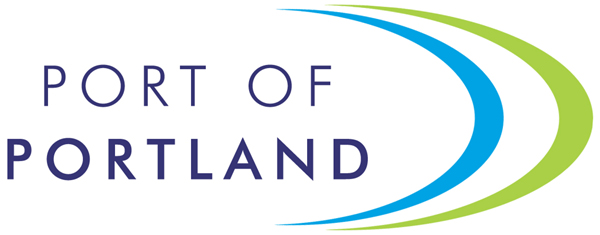 Ship's Inward/Outward ManifestThis form can either be e-mailed to: shipping@portofportland.com.au   OR faxed to: +61 3 5521 7488 Manifest of MVof (Port and Country)Gross Tons  Cargo Bound for      Net Tons     Cargo Bound from  MarksNo. of PackagesDescription of GoodsGross Tonnes / Cubic MetresShippers / Forwarders Name and Full AddressConsignees Name and Full AddressCargo Commence DateTimeDeparture Draft FWD  Cargo Complete DateTime  Departure Draft AFT     weighbridge used:  Yes NoAgents NameAddressI declare that the above particulars constitute a true and complete account of all goods discharged from or shipped by the above-mentioned ship.I declare that the above particulars constitute a true and complete account of all goods discharged from or shipped by the above-mentioned ship.I declare that the above particulars constitute a true and complete account of all goods discharged from or shipped by the above-mentioned ship.I declare that the above particulars constitute a true and complete account of all goods discharged from or shipped by the above-mentioned ship.Signature:Date: